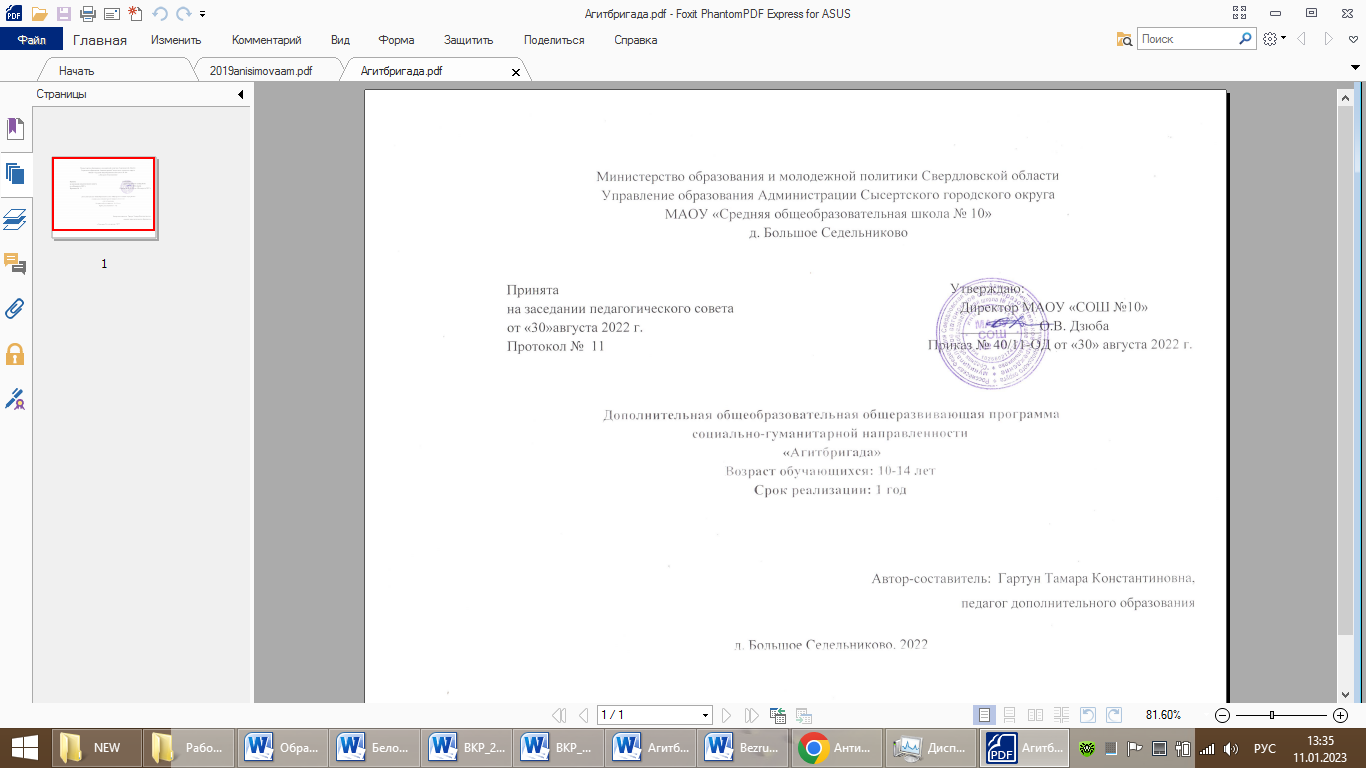 Раздел № 1. Комплекс основных характеристик программы.Пояснительная запискаРабочая программа дополнительного образования «Агитбригада» разработана на основе авторской программы : Розовский, М.Г. «Театр живой газеты», изд. Москва, 2014 г., С.В.Рымарова «Агитбригада как средство формирования активной гражданской позиции и социальной активности учащихся», изд. Москва: Культурно-издательский центр «ФЕСТ», 2013 г.В связи с тем, что одной из наиболее острых проблем, над которой сегодня работают  все, является проблема снижения гражданской активности, поэтому в работе по формированию будущих граждан, граждан с активной жизненной позицией, была выбрана одна из форм работы - школьная ученическая агитбригада. Работа кружка дополнительного образования Агитбригада составлена на основе работы школы творчества и ориентирована на воспитание социально- активной творческой личности подростка. Даёт возможность подростку развить способности и дарования, удовлетворить разнообразные интересы, лежащие вне основной учебной деятельности, самостоятельно решать социальные проблемы: выбирать, пробовать, менять вид деятельности, находить себя. Каждому человеку в жизни неоднократно приходится делать выбор. В кружках дополнительного образования занимаются пропагандой здорового образа жизни, как неотъемлемой части каждого современного молодого человека. Рассказывают о последствиях вредных привычек для здоровья молодого организма. Рекламируют и организуют для молодёжи мероприятия способствующие занятости подростка, отвлечения его от дурной компании, организуют активный и интересный досуг для молодых людей.Цель программы:Создание особой творческой развивающей среды для формирования духовной, свободно ориентированной личности, способной к разнообразной творческой и интеллектуальной деятельности Задачи:Изучение основ законодательства РФ, организация и участие в работе по пропаганде правовых знаний среди несовершеннолетних;организация и проведение воспитательно-профилактических мероприятий (тренингов, театральных и агитационных выступлений);организация выступлений агитбригады;привлечение внимания школьников и общественности к традиционным праздникам и проблемам города;формирование активной жизненной позиции через участие в агитбригаде;развитие творческих и исполнительских навыков;развитие музыкальной памяти, слуха и ритма;развитие выразительности художественного чтения;развитие коллективизма;формирование навыков самопознания;Пропаганда	и	распространение	агитационного	материала	(листовки, буклеты, живая газета) среди учащихся школы, родителей, молодежи округа.Программа предусматривает расширение пространства для самореализации учеников, повышение их творческой активности, развитие певческих навыков, развитие выразительного чтения, формирование общественной активности, реализации самого себя, развитие духовной сферы, её совершенствование.Место занятий в учебном плане.Условия реализации программы:Общая характеристика занятийРабочая программа составлена по трём основным видам деятельности:Теоретическая часть курса включает в себя беседы о предстоящем событии в жизни школы, поселка, страны; подбор стихотворной части агитбригады, первое знакомство с музыкальным репертуаром.Творческая часть включает творческие работы обучающихся (изучение тематических иллюстраций, плакатов, слайдов и выполнение креативных заданий, развивающих их познавательные способности, необходимые им для правильной и безопасной ориентации в окружающей среде);Практическая часть программы направлена на обучение воспитанников приёмам выразительного чтения конкретного стихотворного произведения, его быстрого заучивания наизусть; разучивается и отрабатывается песенная часть агитбригады, хореография; изготовление реквизитов.Программа предусматривает расширение пространства для самореализации воспитанников, повышение их творческой активности, формирование общественной активности, реализации самого себя, развитие духовной сферы, её совершенствование.Принципы рабочей программы:Непрерывное дополнительное образование как механизм обеспечения полноты и цельности образования в целом. Вовлечение каждого ребёнка вактивную деятельность.Развитие индивидуальности каждого ребёнка в процессе социального и профессионального самоопределения в системе внеурочной деятельности. Учёт возрастных особенностей детей.Единство и целостность партнёрских отношений всех субъектов дополнительного образования.Системная организация управления учебно-воспитательным процессом.Сочетание индивидуальных и коллективных форм деятельности.Целенаправленность и последовательность деятельности (от	простого	к сложному).повседневная тесная связь с коллективами;опора на местный материал, конкретные факты.Связь теории с практикой.Направления реализации программы:Создание	оптимального	педагогически	организованного	пространства проведения обучающимися свободного времени.Проведение необходимых для оптимальной занятости обучающихся в свободное от учёбы время организационно-управленческих мероприятий.Совершенствование содержания, форм и методов занятости обучающихся в свободное от учёбы время.Информационная поддержка занятости обучающихся в свободное время.Научно-методическое обеспечение занятости обучающихся во внеурочное время.Планируемые результатыЛичностные, метапредметные и предметные результаты программы включают:Личностные:самостоятельность и личная ответственность за свои поступки, установка на здоровый образ жизни;осознание ответственности человека за общее благополучие;этические чувства, прежде всего доброжелательность и эмоционально- нравственная отзывчивость;положительная мотивация и познавательный интерес к занятиям по программе «Агитбригада»;способность к самооценке;начальные навыки сотрудничества в разных ситуациях.Метапредметные:навыки контроля и самооценки процесса и результата деятельности;умение ставить и формулировать проблемы;навыки осознанного и произвольного построения сообщения в устной форме, в том числе творческого характера;установление причинно-следственных связей;Регулятивные:использование речи для регуляции своего действия;адекватное восприятие предложений учителей, товарищей, родителей и других людей по исправлению допущенных ошибок;умение выделять и формулировать то, что уже усвоено и что еще нужно;умение соотносить правильность выбора, планирования, выполнения и результата действия с требованиями конкретной задачи;Коммуникативные:В процессе обучения дети учатся:работать в группе, учитывать мнения партнеров, отличные от собственных;ставить вопросы; слушать собеседника;обращаться за помощью; формулировать свои затруднения;предлагать помощь и сотрудничество;договариваться и приходить к общему решению;формулировать собственное мнение и позицию;осуществлять взаимный контроль;адекватно оценивать собственное поведение и поведение окружающих.Формы проведения занятий:Формы и методы, используемые для работы по программе, способствуют развитию познавательного интереса, приобщению к творческой деятельности детей.Обучение	предполагает	дифференцированный	подход,	индивидуальные, групповые, коллективные формы обучения.В программе особое внимание уделяется:развитию речевого аппарата,постановке голоса,развитию памяти,выразительности чтения,развитию музыкального слуха и воспроизведения,сценической культуре поведения.репетиция;выступление;беседа;практическая	работа	(подборка	стихотворений,	разучивание	песен, изготовление реквизитов)Содержание программыНаш девиз:Живи, твори, своё здоровье береги!Мы с моей агитбригадой Опытом делиться рады, А живём мы под девизом:Мы - за здоровый образ жизни! С целью тоже нам всё ясно -Сделать жизнь совсем прекрасной!Главные темы программы:Агитбригада по ПДД « Мы выбираем жизнь» Агитбригада «Здоровый образ жизни»Агитбригада «Скажи пожарам: «НЕТ!»Агитбригада «Нужно всем нам научиться, проявив терпение, энергосбережению!» Агитбригада «Кем быть?»Агитбригада «Нам здесь живется хорошо!»В результате прохождения программного материала обучающийся будет иметьпредставление о:специфике дикторской речи;узнает о:формах и приемах владения голосом;формах и приемах постановки дыхания;будет уметь:передавать интонационно свои мысли, чувства, переживания;входить в образ;импровизировать на заданную тему;создавать творческие работы, декламировать;управлять своим голосовым аппаратом;овладеет:навыками выразительного чтения;основами ораторской подачи голоса;навыками слушания как активного действия.Ораторская мастерская – это технология, требующая от руководителя перехода на позиции партнерства с учащимися, приоритета процесса над результатом. Эта технология направлена на «погружение» участников объединения в процесс поиска, познания и самопознания.Агитбригада «Детское время» имеет свои принципы, свой алгоритм работы. Мотивационный этап занятий отражен в предъявлении индуктора – побудителя познавательной деятельности. Индуктор – предмет, побудитель познавательной деятельности – помогает учащимся пробиться через опыт, через заслон своих знаний, убеждений, которые показывают ему только ту реальность, которая им соответствует, а все остальное делает невидимым. Прозреть, увидеть, озадачить, а затем уже организовать поиск – желанная цепочка действий, в которую руководитель включает учащегося, придумывая индуктор. Мотивацию усиливает и афиширование – предъявление своих идей, планов, результатов своей работы, заканчивается занятие кружка всегда рефлексией на уровне мысли, анализа своего пути, своих ощущений, впечатлений.Модуль 1. Агитбригада по ПДД «Знай без исключения все правила движения!»Знакомит школьников с правилами дорожного движения, воспитывает в них навыки безопасного поведения на улице. Модуль позволит достичь успешных результатов в обучении и воспитании дисциплинированных участников дорожного движения, а также поможет снизить уровень детского травматизма на дорогах.Модуль 2.Агитбригада ЗОЖ «ЗдорОво жить – это здОрово!»Содержание программы раскрывается через теоретические и практические занятия.«Здоровый образ жизни» направлен на формирование навыков здорового образа жизни, предостерегает детей от вредных привычек:Привлечение участников кружка к распространению основ правовых знаний, пропаганде здорового образа жизни среди учащихся.Модуль 3. «Пожарам скажем дружно НЕТ!»Пожарная безопасность, как и безопасность человека, вообще, во многом зависит от его просвещенности, в том числе осведомленности о возможных факторах, источниках, носителях пожарных бедствий, обученности правилам действия в чрезвычайных ситуациях.Модуль 4. «Нам здесь живётся хорошо!»Агитбригада по организации досуговой деятельности. Организации досуговой деятельности – одно из важных направлений в воспитательном процессе. Модуль знакомит участников кружка с различными формами досуговой деятельности, привлекает к пропаганде выбора дела по душе среди сверстников.Оценка достижения учащимися планируемых результатовБудут знатьЧто такое агитбригадаКакие направления агитбригады существуютФормы агитацииПравила безопасности жизнедеятельностиБудут иметь понятия:Об элементарных технических средствах сценыОб оформлении сцены, агитационных плакатов, листовокО нормах поведения на сцене и в зрительном залеБудут уметь:Выражать свое отношение к явлениям в жизни и на сценеОбразно мыслитьКонцентрировать вниманиеОщущать себя в сценическом пространствеПриобретут навыки:Общения с партнером (сверстниками)Элементарного актёрского мастерстваОбразного восприятия окружающего мираАдекватного и образного реагирования на внешние раздражителиКоллективного творчестваА также избавляется от излишней стеснительности, боязни общества, комплекса "взгляда со стороны", приобретает общительность, открытость, бережное отношение к окружающему миру, чувство ответственности перед коллективом.Техническое оснащение:- Компьютер,телевизор,мультимедийное оборудование;музыкальные инструменты: гитара, ударные инструменты, фортепиано;видеокамера.Раздел № 2 Комплекс организационно-педагогических условий.УЧЕБНЫЙ ПЛАНк рабочей программе социально-педагогической направленности «Агитбригада" для учащихся 10-14 летКоличество часов: всего 70 час.; в неделю -2 час.КАЛЕНДАРНЫЙ УЧЕБНЫЙ ГРАФИКк рабочей программе социально-педагогической направленности «Агитбригада» 	для учащихся 10-14 лет	Количество часов: всего 70 час.; в неделю  - 2 час.Методическое обеспечение программыРазвитие познавательного интереса, как устойчивого мотива самообразования - один из главных принципов подбора содержания программы.Агитбригада способствует социализации личности.Социализация личности - процесс формирования таких качеств человека, которые обеспечивают его включение в определенную общественную целостность; в этопроцессе индивид осваивает знания, нормы, ценности, принятые в той или иной общности людей.Среди средств социализирующего воздействия, действующих на различных этапах человеческой жизни и в различных исторически конкретных общностях, самодеятельное художественное творчество занимает особое место.Деятельность агитационно-художественных коллективов всегда отличается тесной связью содержания идейной направленности с насущными задачами времени, стремлением наиболее ярко и полно отобразить окружающую жизнь, остро чувствуя и откликаясь на актуальные, волнующие «свою» аудиторию проблемы.Агитационно-художественная самодеятельное творчество - это явление социально- художественное, педагогическое – отсюда и столь многогранна его сущность. Выступление агитбригады носит дивертисментный характер, когда в едином сценарии собраны законченные номера, эпизоды (дивертисменты), решенные в различных жанрах, отсюда и столь распространенная агитбригадная многожанровость.Многожанровость (как и жанр) – это производное от существа, целей и задач программы. Это, в конечном счете, закономерность взаимосвязи понятий содержания и формы. Сначала содержание, а потом - логично вытекающая из него, рожденная его природой, пропущенная через творческую фантазию форма. Содержание является главным в творчестве агитбригад, т. е. агитация и пропаганда.Агитация - важнейшая составная часть воспитательной работы, одно из испытанных средств побуждения людей к активному действию.Пропаганда – распространение идей. Пропаганда - комплексное средство формирования личности.Агитбригада – организационно–творческая форма существования агитколлектива, в состав которого входит от десяти до двадцати человек, обладающих определенными творческими способностями.Одним из самых главных, определяющих критериев работы агитбригад становится степень их влияния на формирование общественного мнения. Конкретность задач, стоящих перед агитбригадами, позволяет анализировать связь между результатами своей деятельности и окружающей жизнью.Эффективность работы агитбригады можно отследить по рубрике «По следам наших выступлений». Главное - определить специфику агитационно-художественного творчества.Критерии уровня подготовки учащихся к освоению программыРекомендуемая литература:Журнал «Сценарии и репертуар», -/Москва: Культурно-издательский центр«ФЕСТ», 2011 г.Журнал «Поём, танцуем и рисуем»;-/Москва: Изд. «ТиО», 2010, 2011 г.Игры, обучение, тренинг./Под ред. Петрушинского. – М.: Новая школа, 2003 г..Научно-методический журнал «Завуч общеобразовательной школы»,№	1-6/; Министерство образования РФ; Москва, 2011 г.Методический журнал для музыкальных руководителей «Музыкальный руководитель»; № 1-8; ООО Издательский дом «Воспитание дошкольника»; 2012 г.Нахимовский А.М. Театральное действо от А до Я. М., Аркти. 2002.Розовский, М.Г. «Театр живой газеты», изд. Москва, 2011 г.,Рымарова С.В. «Агитбригада как средство формирования активной гражданской позиции и социальной активности учащихся», изд. Москва: Культурно-издательский центр «ФЕСТ», 2009 г.Научно-методический журнал «Средняя школа», №1-12; /Министерство образования РФ; Москва, 2010 г., 2011 г; 2012 г.Саричева Е.Р. Сценическая речь. – М., 2012 г.Год обученияКоличество детей в группеКоличество занятий в неделюДлительно сть занятия/часы/Возрастная категорияВсего часов в год1-й1514510-14 лет70№Название модуляКоличество часовКоличество часовКоличество часовФорма контроля, аттестации№Название модуляОбщеек-во занятийТеоретич.занятияПрактическиезанятияФорма контроля, аттестации1Вводное занятие633тесты2Агитбригада по ПДД «Знай без исключения все правиладвижения!»1266выступлениенач. клас.3Агитбригада ЗОЖ «ЗдорОво жить – это здОрово!»1468защита презентации4Агитбригада по пожарной безопасности «Пожарам скажемдружно НЕТ!»1037созданиепамяток5Агитбригада по организации досуга «Нам здесь живётся хорошо!»20812концерт6Итоговое занятие835презентация7Итого70294170№/пТема занятияКол-во часов1Водное занятие Цели, задачи кружка. Правила поведения в кружке, на улице, во время экскурсии и практических занятий. 22Что такое агитбригада. Какие направления агитбригады существуют23Распределение обязанностей. Составление плана работы24Модуль 1. Агитбригада по ПДД «Знай без исключения все правила движения!»Акция «Зебра пришла в школу». Конкурс рисунков «Дорога и дети»25Обязанности пешеходов и пассажиров. Правила поведения в организованной колонне.26Экскурсия «Правила перехода через перекрёсток».27Рейд по соблюдению обучающимися ПДД28Оформление информационного стенда29Акция «Внимание! Дети пошли в школу»210Модуль 2.Агитбригада ЗОЖ «ЗдорОво жить – это здОрово!»Составление плана работы211Здоровое питание Акция «Вредные продукты» - за и против212«Эти сладкие чудо витамины». Значение фруктов для здоровья человека Выступление в начальной школе213Здоровый образ жизни Составление режима дня214Подготовка Акции « На зарядку становись»215Подготовка КВН «Наше здоровье»216Проведение КВН «Наше здоровье»217Модуль 3. «Пожарам скажем дружно НЕТ!»Составление плана работы218Разработка сценария для детского сада219Разработка сценария для младших школьников220Проведение профилактической игровой программы «Спички – детям не игрушки…»( для детских садов)221Мульт-парад «Смешарики против огненных забав» с игровой программой(для младших школьников и воспитанников детских садов)222Модуль 4. «Нам здесь живётся хорошо!»Составление плана работы223Праздники в школе. Цели и смысл. Какие праздники можно проводить в школе.224 Подготовка к празднику « День учителя»225Проведение праздника « День учителя» . Обсуждение праздника, обмен мнениями, разъяснение каких-либо моментов, подведение итогов.226подготовка к празднику « День матери.»227Проведение праздника « День матери.». Обсуждение праздника, обмен мнениями, разъяснение каких-либо моментов, подведение итогов.228Подготовка и проведение зимних мероприятий229Подготовка и проведение праздника ко Дню защитника Отечества230Подготовка и проведение весенних мероприятий231Подготовка и проведение праздника праздника 8 марта232Вступление агитбригады233Выступление агитбригады434Подведение итогов235Просмотр видео-выступлений. Итоги содружества: чему научились за год, что узнали, было ли интересно. Планирование на будущий год2Низкий уровеньСредний уровеньВысокий уровеньнет задатков к исполнительскому творчествуотсутствие навыка произвольного вниманиянеобходимость многократного повторения материалазамкнутость, психологическая зажатостьбыстрая утомляемость- наличие интереса к обучению при отсутствии специальных способностейсуществует первоначальный навык произвольного вниманияпостепенное усвоение материаласредняя утомляемость- есть задатки к исполнительскойдеятельности и интерес к занятиямустойчивый навык произвольного вниманияинициативность, активность в выполнении заданийработоспособность, увлечённость